	Vermont’s Parental Leave Law covers employers with 10 or more workers who work an average of 30 hours per week over the course of a year.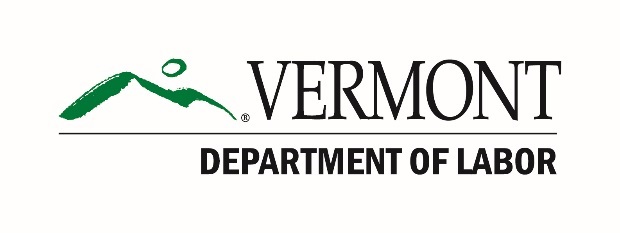 	Vermont’s Family Leave Law, which includes Short-Term Family Leave, covers employers with 15 or more workers who work an average of 30 hours per week over the course of a year.	A worker who has worked for a covered employer for an average of 30 hours a week for a year is entitled to leave under these laws. During any 12 month period, the worker is entitled to up to 12 weeks of unpaid leave: Parental Leave:  during the pregnancy and/or after childbirth; or, within a year following the initial placement of a child 16 years of age or younger with the worker for the purpose of adoption;Family Leave:  for the serious illness of the worker, worker’s child, stepchild, ward, foster child, party to a civil union, parent, spouse, or parent of the worker’s spouse; and, in addition to the leave provided in 21 V.S.A. Sec. 472, a worker is entitled to short-term family leave of up to 4 hours in any 30 day period (but not more than 24 hours in any 12 month period) of unpaid leave: Short-Term Family Leave: to participate in preschool or school activities directly related to the academic advancement of the worker’s child, stepchild, foster child or ward who lives with the worker; to attend or to accompany the worker’s child, stepchild, foster child or ward who lives with the worker or the worker’s parent, spouse or parent-in-law to routine medical or dental appointments; to accompany the worker’s parent, spouse, or parent-in-law to other appointments for professional services related to their care and well-being; to respond to a medical emergency involving the employee’s child, stepchild, foster child or ward who lives with the worker or the employee’s parent, spouse or parent-in-law.	The worker must give reasonable written notice of intent to take family or parental leave, including the anticipated dates the leave will start and end. The employer may not require notice more than 6 weeks prior to birth or adoption. If serious illness is claimed, the employer may require certification from a physician. For short-term family leave, a worker must give notice as early as possible, at least seven days before the leave is to be taken unless waiting seven days could have a significant adverse impact on the employee’s family member.A worker may choose to use sick leave, or vacation leave, or any other accrued paid leave time during the leave, up to six weeks. The employer may not require the worker to do so. Use of paid leave does not extend the overall leave time to which the worker is entitled.The employer must continue to provide all worker benefits unchanged during the leave period but may require the worker to contribute to the cost at the existing rate of worker contribution.Upon return from leave, a worker must be offered the job held previously or a comparable one at equal pay, benefits, seniority, and other terms and conditions.Exceptions: A worker is not entitled to leave under the Parental and Family Leave Act if the employer can prove by clear and convincing evidence that: 	•	Layoff:  during the period of leave the employee’s job would have been terminated or the worker would have				been laid off for reasons unrelated to the leave; or	•	Unique Services:  the worker performed unique services and hiring a permanent replacement during the leave,		after giving the worker notice of intent to do so, was the employer’s only available alternative to prevent		substantial and grievous economic injury.This law sets a minimum standard for parental and family leave rights. It does not prevent an employer from offering a more generous leave policy and does not reduce an employer’s obligation under a collective bargaining agreement or existing program that provides greater leave rights than the law requires.EMPLOYEES ARE PROTECTED FROM RETALIATION OF ANY KIND IN CONNECTIONWITH THE ENFORCEMENT OF THIS LAW.A worker aggrieved by a violation of this law may: 	•	bring a private lawsuit for injunctive relief, economic damages including prospective lost wages for a period not to		exceed one year, attorney fees and court costs;	•	(if you are not a state worker) lodge a complaint with the Office of the Attorney General at 828-3657, or (if		you are a state worker) lodge a complaint with the Vermont Human Rights Commission at 828-2480. These		agencies may investigate your complaint and bring action in court to enforce this law.To obtain copies of this poster, call the Vermont Department of Labor at 802-951-4083 or visit our website at:http://labor.vermont.gov/wordpress/wp-content/uploads//WH-14-Parental-Family-Leave-Poster.pdf